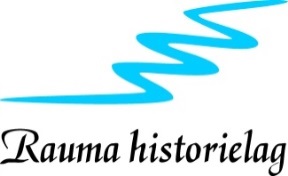 Årsmøte i Rauma historielagStyret kaller herved inn til ordinært årsmøte i Rauma historielag  onsdag 20. mars 2024        kl. 19.00 på Rauma vgs .Innkallingen skjer iht. vedtektenes § 6 og framlegges som styrets forslag. Kunngjøring og årsmøtesaker blir tilgjengelig på våre heimesider etter hvert.Sakliste1: Godkjenning av innkalling og sakliste.2: Valg av møteleder, referent og to til å underskrive protokollen.3: Styrets forslag til årsmelding.4: Godkjenne revidert regnskap.5: Forslag til arbeidsprogram 2024-2028.6: Godkjenne forslag til budsjett.7: Fastsetting av årskontingent for 2025.8: Innkomne saker.9: Valg – valgkomiteen framlegger forslag på:Leder for ett årStyremedlemmer for 2 årVaramedlemmer for ett år.Revisor for ett år.Medlemmer til skriftnemnd.Valgkomite på tre medlemmer, velges for ett år og forslag framlegges av styret.Det følger vedlegg til de fleste saker. Sakene vil bli tilgjengelig digitalt på våre nettsider fortløpende.Stemmerett på årsmøtet har alle som har betalt årskontingent før møtet.På møtet blir det  videre orientering om Raumabanen 100 år og bygdebokarbeidet.Enkel bevertning.Medlemmer og interesserte er hjertelig velkomne!Åndalsnes   05.03.2024Per Arne Skomsø -leder